Тест по правилам дорожного движения для учащихся 4 классов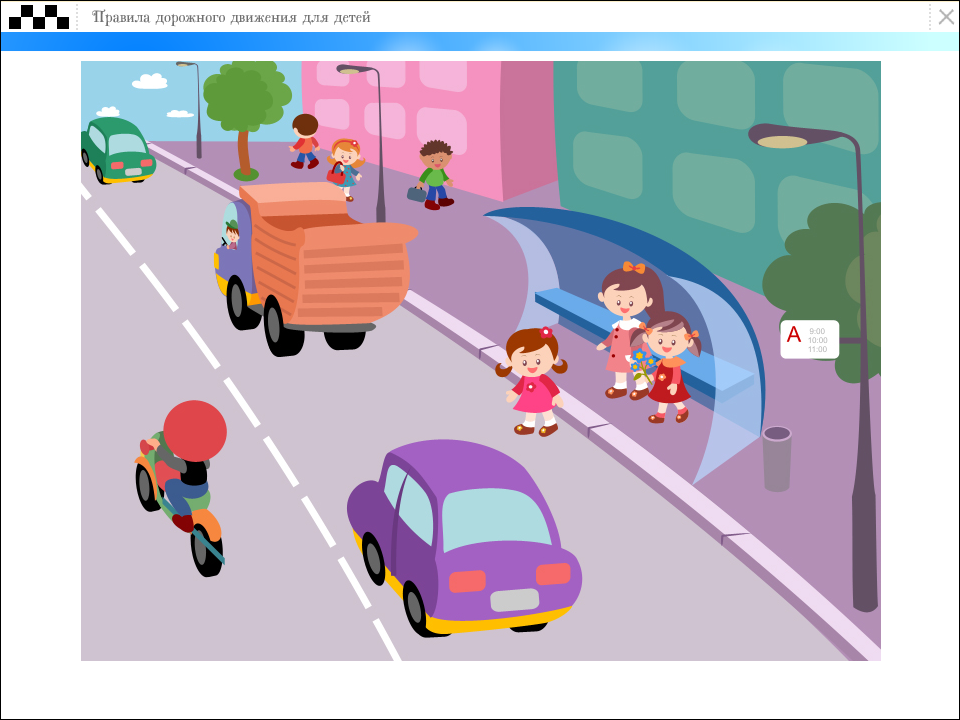 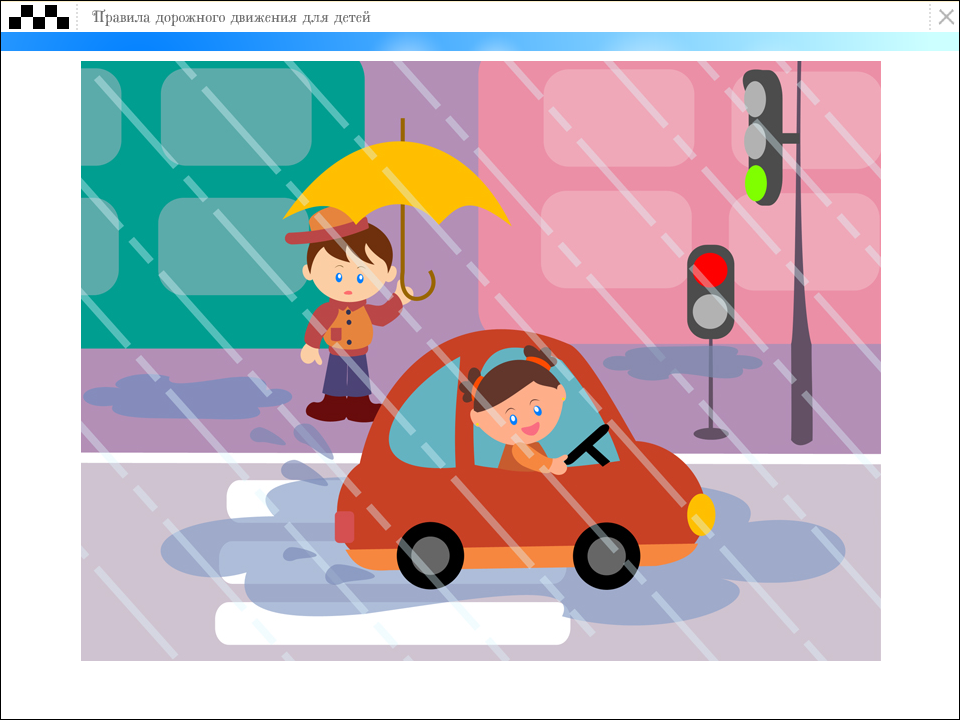 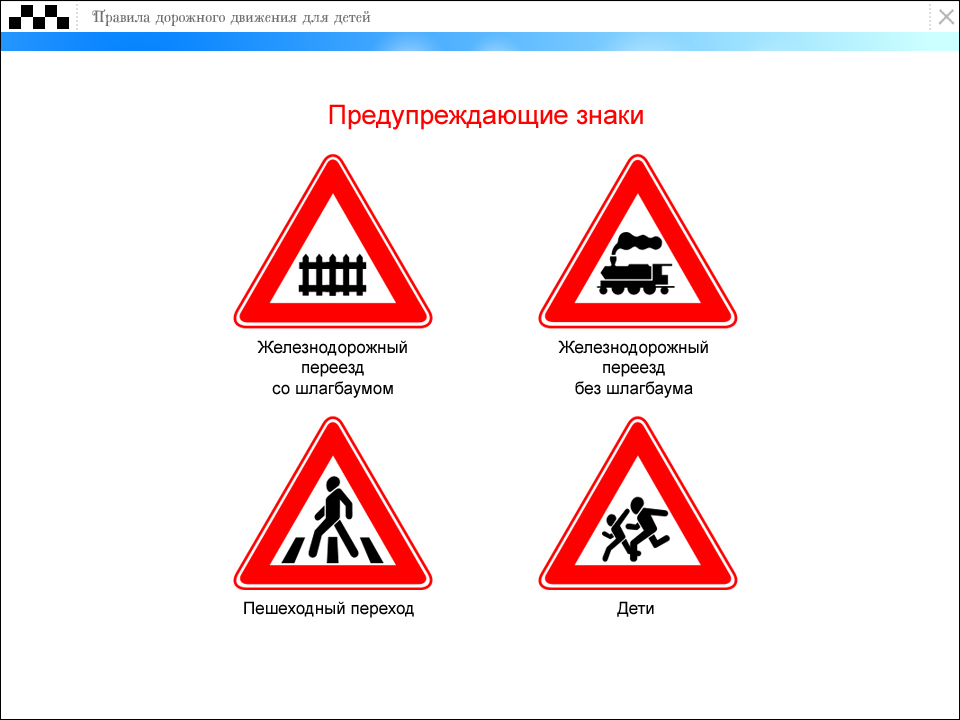 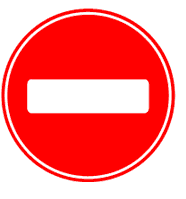 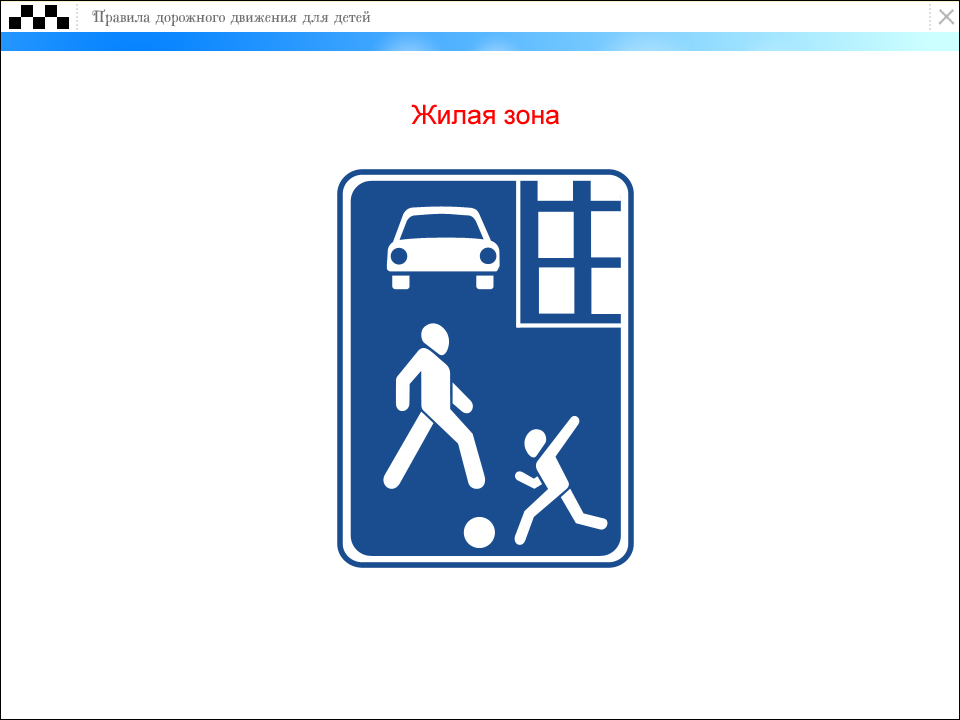 Что обозначает этот дорожный знак?Место для детских игр.Разрешает пешеходам ходить по проезжей части. Жилая зона.Указывает место для стоянки машин.Где нужно ожидать общественный транспорт?Транспорт нужно ожидать на остановке, при этом ни в коем случае не выходить на проезжую часть.В любом месте.На проезжей части, чтобы тебя хорошо видел водитель автобуса.Что означает загоревшийся правый поворотник автомобиля?Автомобиль поворачивает налево.Автомобиль останавливается.Автомобиль поворачивает направо.По какой части тротуара должен двигаться пешеход?По правой.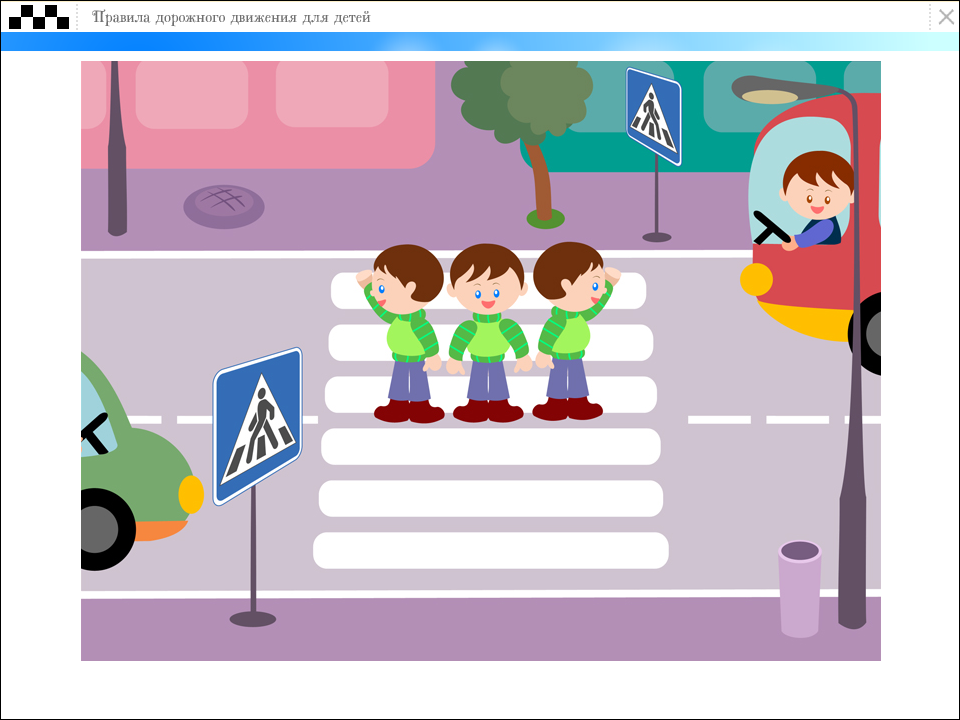 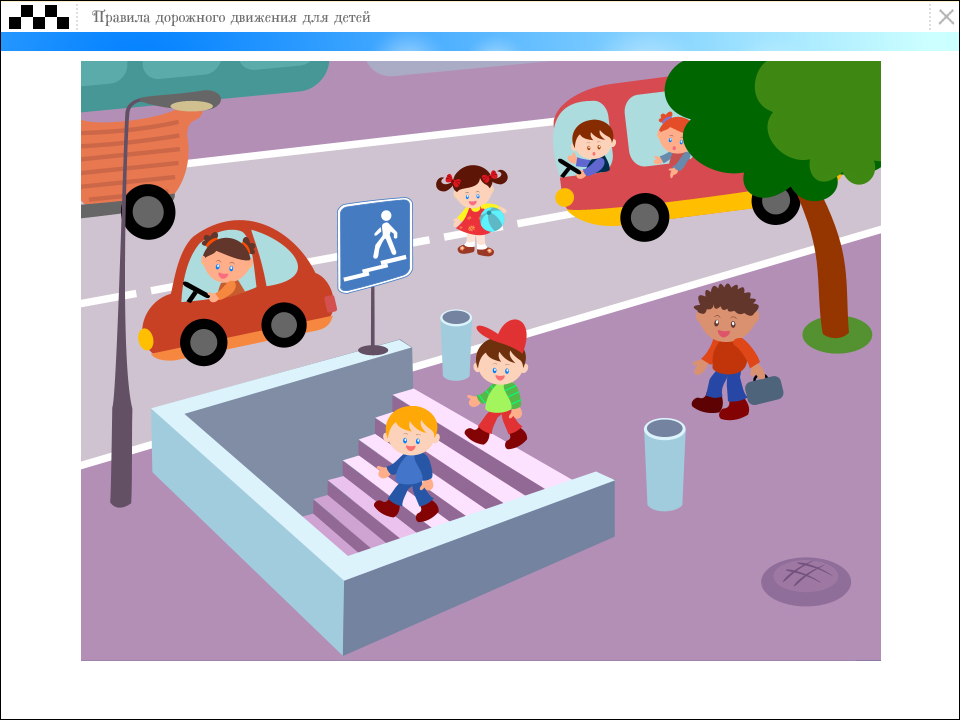 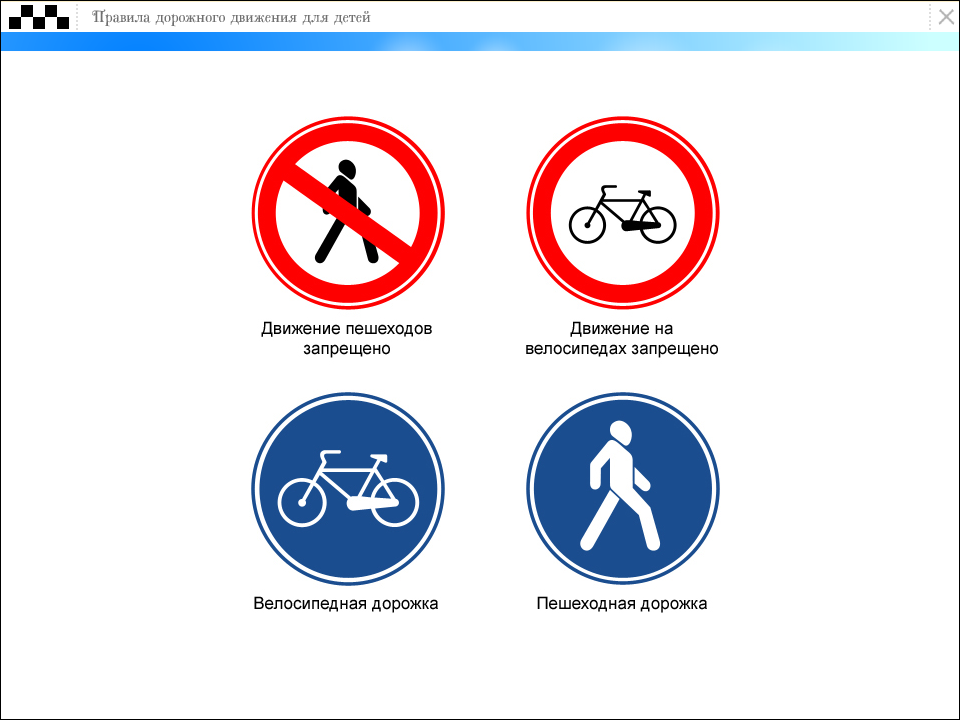 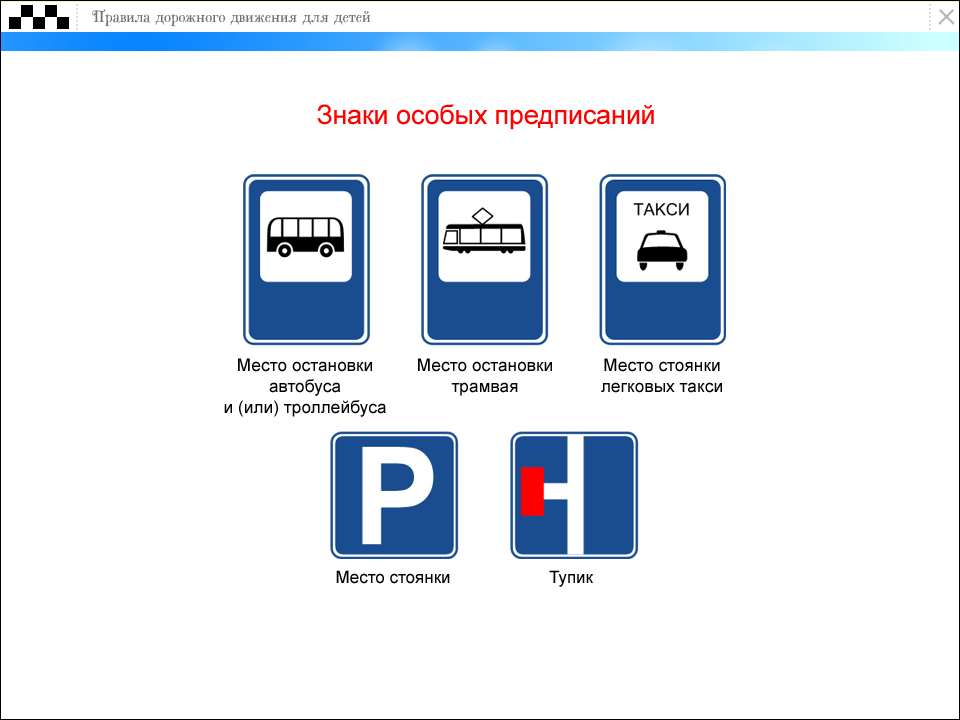 По левой.По середине.В каких случаях можно переходить проезжую часть, не спускаясь в подземный переход?При отсутствии транспорта.Если есть подземный переход, переходить нужно только по нему.Если опаздываешь в школу.Как вы должны поступить, если во время перехода перекрёстка зелёный сигнал светофора сменился жёлтым?Быстро перебежать улицу.Вернуться на тротуар.Остановиться на осевой линии и дождаться зелёного сигнала светофора.Назови главную причину наезда автомобиля на пешехода.Ограниченная видимость.Плохая видимость в тёмное время суток (не видел пешехода или машину).Быстрая езда по пустынной вечерней улице.С какого возраста разрешается ездить по улицам города на велосипеде?10 лет.16 лет.14 лет.Какие правила перевоза детей необходимо соблюдать водителю и тебе, как пассажиру легкового автомобиля?Перевозить детей необходимо только в детском кресле.Ребёнок должен сидеть рядом с водителем, чтобы быть постоянно в поле зрения.Ребёнку достаточно пристегнуться ремнём безопасности.В каких местах запрещено пешеходу переходить через дорогу?На крутых поворотах.В местах, где дорога идёт на подъём.Около туннелей и мостов.Во всех перечисленных местах.